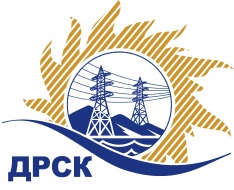 Акционерное общество«Дальневосточная распределительная сетевая  компания»ПРОТОКОЛпроцедуры вскрытия конвертов с заявками участников СПОСОБ И ПРЕДМЕТ ЗАКУПКИ: открытый электронный запрос предложений № 666410 на право заключения Договора на выполнение работ «Расчистка просеки Нерюнгринский РЭС» для нужд филиала АО «ДРСК» «Южно-Якутские электрические сети» (закупка 1053 раздела 1.1. ГКПЗ 2016 г.).Плановая стоимость: 4 286 690,00 руб. без учета НДС; 5 058 294,20 руб. с учетом НДСПРИСУТСТВОВАЛИ: постоянно действующая Закупочная комиссия 2-го уровня ВОПРОСЫ ЗАСЕДАНИЯ КОНКУРСНОЙ КОМИССИИ:В ходе проведения запроса предложений было получено 2 заявки, конверты с которыми были размещены в электронном виде на Торговой площадке Системы www.b2b-energo.ru.Вскрытие конвертов было осуществлено в электронном сейфе организатора запроса предложений на Торговой площадке Системы www.b2b-energo.ru автоматически.Дата и время начала процедуры вскрытия конвертов с заявками участников: 04:00 московского времени 28.06.2016Место проведения процедуры вскрытия конвертов с заявками участников: Торговая площадка Системы www.b2b-energo.ru. Всего сделано 2 ценовых ставки на ЭТП.В конвертах обнаружены заявки следующих участников запроса предложений:Ответственный секретарь Закупочной комиссии 2 уровня                                  М.Г.ЕлисееваЧувашова О.В.(416-2) 397-242№ 593/УР-Вг. Благовещенск28 июня 2016 г.№Наименование участника и его адресПредмет заявки на участие в запросе предложений1ООО "Стройсевер" (Республика Саха(Якутия), г.Нерюнгри, пр.Геологов, 77, 30)Заявка, подана 25.06.2016 в 14:30
Цена: 3 999 000,00 руб. (НДС не облагается)2АО "Гидроэлектромонтаж-Саха" (678995, Республика Саха (Якутия), г. Нерюнгри, п. Серебряный Бор, ул. Энергетиков, д. 6)Заявка: подана 27.06.2016 в 03:03
Цена: 5 058 292,14 руб. (цена без НДС: 4 286 688,25 руб.)